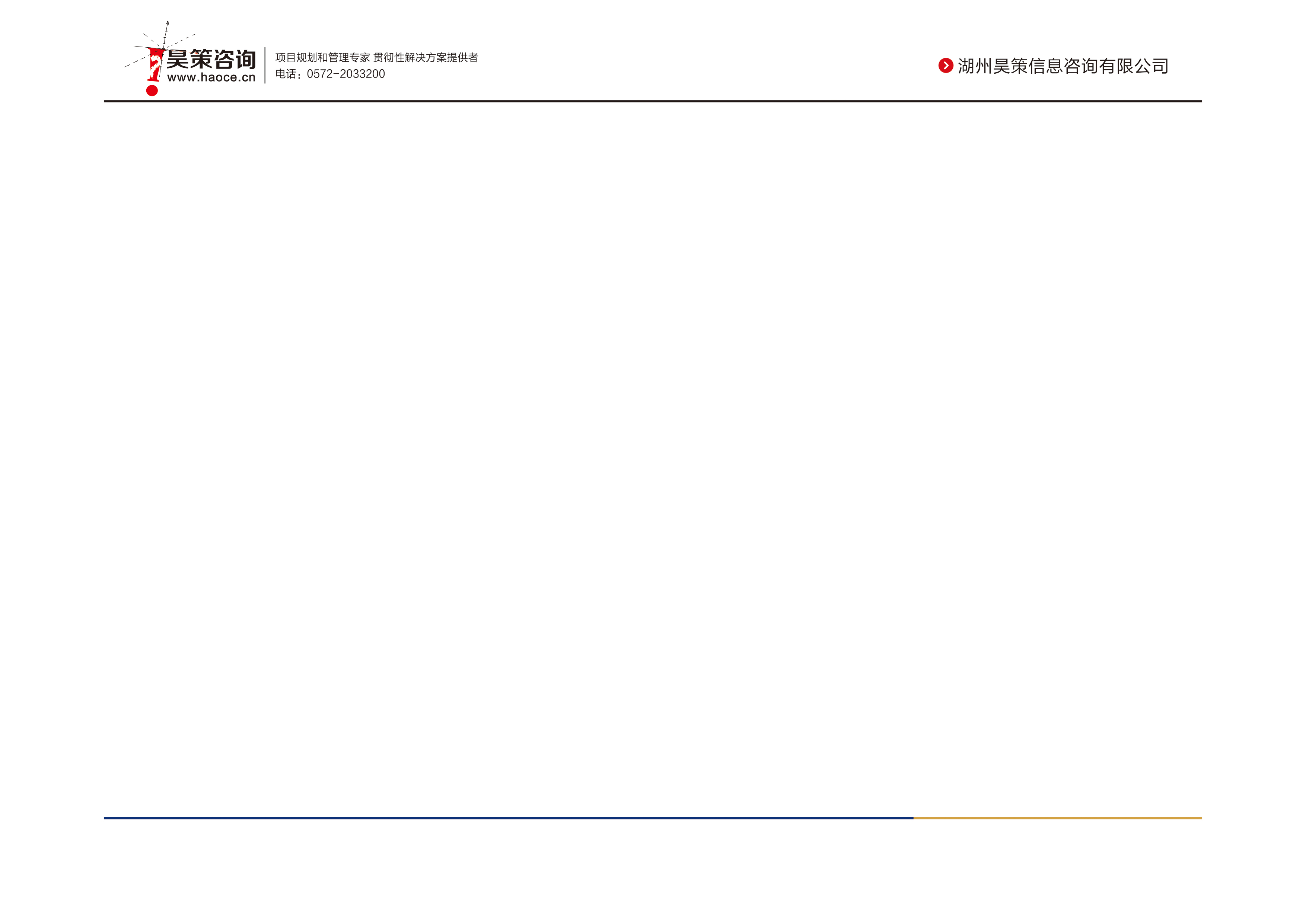 湖州昊策信息咨询有限公司应聘报名表                                                           填表日期：      年    月    日姓    名性    别出生日期出生日期    年  月婚姻状况照片照片籍    贯政治面貌  身    高身    高     厘米健康/健全照片照片现居住地联系电话联系电话照片照片技能和特长照片照片缺点和弱项照片照片软件应用  □Word    □Excel   □PPT   □PhotoShop   □CAD    □其他（说明）：  □Word    □Excel   □PPT   □PhotoShop   □CAD    □其他（说明）：  □Word    □Excel   □PPT   □PhotoShop   □CAD    □其他（说明）：  □Word    □Excel   □PPT   □PhotoShop   □CAD    □其他（说明）：  □Word    □Excel   □PPT   □PhotoShop   □CAD    □其他（说明）：  □Word    □Excel   □PPT   □PhotoShop   □CAD    □其他（说明）：  □Word    □Excel   □PPT   □PhotoShop   □CAD    □其他（说明）：  □Word    □Excel   □PPT   □PhotoShop   □CAD    □其他（说明）：  □Word    □Excel   □PPT   □PhotoShop   □CAD    □其他（说明）：  □Word    □Excel   □PPT   □PhotoShop   □CAD    □其他（说明）：  □Word    □Excel   □PPT   □PhotoShop   □CAD    □其他（说明）：□接受加班         □接受出差        □小汽车驾照          □不良信用记录         □犯罪记录□接受加班         □接受出差        □小汽车驾照          □不良信用记录         □犯罪记录□接受加班         □接受出差        □小汽车驾照          □不良信用记录         □犯罪记录□接受加班         □接受出差        □小汽车驾照          □不良信用记录         □犯罪记录□接受加班         □接受出差        □小汽车驾照          □不良信用记录         □犯罪记录□接受加班         □接受出差        □小汽车驾照          □不良信用记录         □犯罪记录□接受加班         □接受出差        □小汽车驾照          □不良信用记录         □犯罪记录□接受加班         □接受出差        □小汽车驾照          □不良信用记录         □犯罪记录□接受加班         □接受出差        □小汽车驾照          □不良信用记录         □犯罪记录□接受加班         □接受出差        □小汽车驾照          □不良信用记录         □犯罪记录□接受加班         □接受出差        □小汽车驾照          □不良信用记录         □犯罪记录□接受加班         □接受出差        □小汽车驾照          □不良信用记录         □犯罪记录教育背景（由高往低填写，从高中或中专至高等教育；包括在读、培训学习）教育背景（由高往低填写，从高中或中专至高等教育；包括在读、培训学习）教育背景（由高往低填写，从高中或中专至高等教育；包括在读、培训学习）教育背景（由高往低填写，从高中或中专至高等教育；包括在读、培训学习）教育背景（由高往低填写，从高中或中专至高等教育；包括在读、培训学习）教育背景（由高往低填写，从高中或中专至高等教育；包括在读、培训学习）教育背景（由高往低填写，从高中或中专至高等教育；包括在读、培训学习）教育背景（由高往低填写，从高中或中专至高等教育；包括在读、培训学习）教育背景（由高往低填写，从高中或中专至高等教育；包括在读、培训学习）教育背景（由高往低填写，从高中或中专至高等教育；包括在读、培训学习）教育背景（由高往低填写，从高中或中专至高等教育；包括在读、培训学习）教育背景（由高往低填写，从高中或中专至高等教育；包括在读、培训学习）起止时间起止时间学校名称学校名称学校名称专业名称专业名称专业名称学历/学位 职  称 职  称学习性质      年   月～   年  月      年   月～   年  月      年   月～   年  月      年   月～   年  月工作/实习经历（由近至远填写）工作/实习经历（由近至远填写）工作/实习经历（由近至远填写）工作/实习经历（由近至远填写）工作/实习经历（由近至远填写）工作/实习经历（由近至远填写）工作/实习经历（由近至远填写）工作/实习经历（由近至远填写）工作/实习经历（由近至远填写）工作/实习经历（由近至远填写）工作/实习经历（由近至远填写）工作/实习经历（由近至远填写）起止时间起止时间单位名称单位名称单位名称岗位工作内容工作内容工作内容工作内容工作内容离职原因      年   月～   年  月      年   月～   年  月      年   月～   年  月      年   月～   年  月      年   月～   年  月      年   月～   年  月